GuideRencontre entre l’Institut Pasteur et le SIMVMercredi 27 Septembre 2017Titre de la journéeRencontre entre l’Institut Pasteur et le SIMV 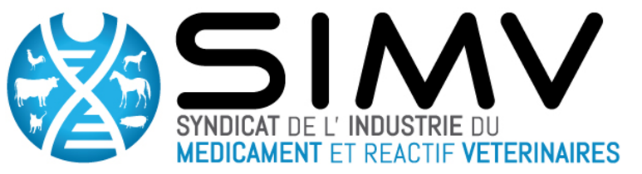 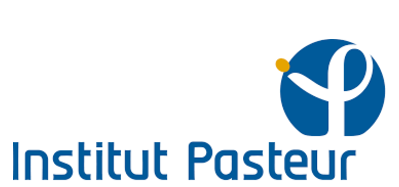 But de l’évènementFavoriser les collaborations publiques/privées et plus particulièrement les collaborations entre l’Institut Pasteur et les adhérents du SIMV dans le domaine « One Health/Santé animale et vétérinaire ». Objectifs « conjoints » lors de la rencontre SIMV/IPDébut de l’évènementIntroduction de la rencontre par Pierre Legrain et Catherine CharreyreAnnonce du programme par Mallory Perrin Wolff (Distribution du programme de l’après-midi à l’arrivée des participants)Partie 1 : Introduction et présentation du secteur vétérinaire par le SIMVCette partie a pour objectif de présenter les spécificités du marché vétérinaire et plus spécifiquement les particularités de la recherche et du développement pour des projets en santé animale. Dans des temps très courts, l’objectif de cette partie est de faire connaitre aux scientifiques de l’Institut Pasteur trois aspects différents du développement industriel, abordés par trois adhérents du SIMV : La spécificité de la médecine vétérinaire et de l’accès au marché Détailler les particularités de ce marché (taille, segment, …) Présentation générale des grands besoins de développement d’un médicament et de sa mise sur le marché (cibles, temps de développement, coût, différents enregistrements, …). Les besoins spécifiques des PMEDétailler les différences pour le développement d’un médicament (comparées à une big pharma) et les besoins d’une PME pour la recherche et le développement (temps, budget, cible …)Les besoins spécifiques du secteur des diagnostics vétérinaires Détailler les spécificités pour le développement du diagnostic vétérinaire (taille des marchés, temps de développement, coût de développement etc). Détailler les différences (comparées à l’industrie du médicament vétérinaire) et les besoins de l’industrie du diagnostic vétérinaire pour le développement de projet de recherche en santé animale (temps, budget, cible).Partie 2 : Trois tables rondes animées par l’Institut Pasteur et le SIMV Cette partie sera composée de trois tables rondes consécutives portant sur trois thèmes porteurs : diagnostic, l’antibiorésistance et les vaccins. L’objectif de ce format est d’aborder ces thématiques par une approche plus pragmatique et réaliste des possibilités permettant la mise en place de collaborations publiques/privées. Dans la mesure du possible, chaque thématique/ table ronde sera illustrée par un exemple de réussite de collaboration antérieure. Ces exemples ne doivent pas orienter les discussions sur l’évaluation de projets de collaboration déjà mis en place, l’objectif étant de mettre en avant les leviers d’action et d’identifier les freins pour de futures collaborations. Dans chaque table ronde, les intervenants SIMV doivent présenter les besoins et les attentes de l’industrie en matière de recherche dans ces trois domaines d’activité. Les discussions doivent pouvoir laisser place à des questions et débats pour les trois tables rondes :  Présence d’un modérateur pour table rondeTable ronde : Diagnostic : Pistes de coopération et collaborations envisageables Une réunion téléphonique de préparation à cette table ronde s’est déroulée le 12 septembre 2017. Les intervenants ont souhaité l’intervention de l’Institut Pasteur pour détailler son positionnement et les orientations dans les programmes de recherche en santé animale. Cependant l’Institut Pasteur n’a pas pu répondre à cette demande. Partie 1 : Success story, test de diagnostic SchmallenbergUn adhérent du SIMV introduira la thématique du diagnostic vétérinaire par un retour d’expérience positive de collaboration publique/ privée. L’exemple choisi est la contribution des industriels à la recherche sur le diagnostic Schmallenberg (Idvet). Partie 2 : Exemple de quelques innovations (3 ou 4) dans le domaine de la recherche sur les spirochètes (par exemple) applicables dans l’industrie vétérinaire présentées par l’IP et challengées par le SIMV (technique, preuve de concept, stade de développement, …) La table ronde se poursuivra par des échanges entre un ou plusieurs chercheurs de l’Institut Pasteur et un ou plusieurs adhérents du SIMV. Les discussions porteront sur les activités de l’Institut Pasteur dans le domaine du diagnostic (avec un focus sur les plateformes technologiques applicables au domaine de la santé animale et vétérinaire complété par la présentation d’exemples précis développés à l’Institut Pasteur et dans son Réseau à l’International) pouvant intéresser le secteur vétérinaire. Les pistes amenées par les chercheurs devront être challengées par les industriels afin d’en identifier les applications en santé animale. Cet exercice permettra de mettre en avant les potentiels obstacles et les pistes de collaboration académique/ industrielle sur les activités présentées. Table ronde : Antibiorésistance Réunion téléphonique de préparation de la table ronde s’est déroulée le 6 septembre 2017. Les discussions ont conclu à l’organisation des discussions comme suit : Contexte des réglementations et plan de lutte contre l’antibiorésistance amenant à des contraintes particulières pour la médecine vétérinaire (plan EcoAntibio) Introduction de la table ronde par la présentation du contexte réglementaire et des plans de lutte dans le domaine de l’antibiothérapie (présentation du nouveau plan Ecoantibio2)Innovations relatives à l’antibiothérapie et aux alternatives et positionnement de l’Institut Pasteur sur ces programmes de recherche Présentation des activités et programmes spécifique de recherche en cours à l’Institut Pasteur relatifs aux solutions innovantes face à l’antibiorésistance (molécules, utilisation, …).Attentes des industriels de la santé animale en R&D dans ce domaine (innovation sur de nouvelles molécules et alternatives aux antibiotiques) (25 min) Cette partie sera l’occasion d’échanger avec tous les participants de la table ronde. Les pistes amenées par les scientifiques de table ronde devront être challengées par les industriels afin d’en identifier les applications en santé animale (dans un objectif one health) et des pistes de collaboration. Table ronde : Vaccinologie Il n’y a pas eu de réunion préparatoire entre tous les participants de cette table ronde. Des échanges ont permis d’élaborer les lignes directrices de cette table ronde : Partie 1 : Exemple de collaboration ayant permis la mise sur le marché du vaccin FCO Un adhérent du SIMV introduira la table ronde en prenant comme exemple de ce qui a fonctionné pour la mise en place d’un vaccin (FCO) et quels aspects de cette réussite peuvent également contribuer à favoriser les initiatives entre l’Institut Pasteur et l’industrie. Cela donne un exemple sur la façon dont le partenariat privé / public peut accélérer les solutions et continuer d'aider au fil du temps. /!\ La FCO n'est pas une zoonose, la maladie et ses conséquences doivent être présentés à l'avance pour le public de Pasteur.Partie 2 : Quelles pistes de collaboration entre l’institut Pasteur et le SIMV ?  La table ronde se poursuivra par des échanges entre un ou plusieurs chercheurs de l’Institut Pasteur et un ou plusieurs adhérents du SIMV. Les discussions porteront sur les possibilités de collaborer au mieux au regard des programmes de l’Institut Pasteur. Pour cela une liste des initiatives avec l’industrie (en humaine) sera présentée par l’Institut Pasteur et des extensions possibles pour le secteur vétérinaire dans le domaine de la vaccinologie (avec un focus sur les plateformes développées). En retour, un adhérent du SIMV pourra expliquer quels sont les besoins de l'industrie : les besoins du marché, la nécessité d'avoir une clientèle future, le retour sur investissement, l'évaluation précoce des processus, des réglementations, etc. Les deux parties tenteront alors de trouver des exemples potentiels de collaborations à partir des propositions faites par l’Institut Pasteur (liste orientée humaine/ zoonoses). Les objectifs attendus à ces discussions : - L'industrie (vétérinaire) ne veut pas diriger la recherche de l’Institut Pasteur- Le développement est un travail complet qui ne peut être réalisé à l’Institut Pasteur- Dans la mesure du possible, la propriété intellectuelle et les applications pratiques pourraient être établies en partenariat avec l'industrie, pour le bénéfice de tous.(Ce serait également la conclusion du modérateur pour la session.)Partie 3 : Les mécanismes de coopération et conclusion  Cette dernière partie doit illustrer les outils existants pour favoriser l’articulation des activités de l’industrie et des académiques. Ces outils sont destinés à améliorer la mise en place de partenariats. Quatre points seront présentés :Les Rencontres de Recherche en Santé Animale (ReSA) présentée par le SIMVCette partie sera présentée par le SIMV. L’objectif est de présenter l’évènement ReSA qui se déroulera le 28 & 29 Novembre 2017. Cet évènement, organisé par le SIMV, illustre un outil permettant de favoriser les collaborations entre public/ privé. Les chercheurs de l’Institut Pasteur seront invités à y participer et à présenter des projets en santé animale aux adhérents du SIMV. Mécanismes de coopération et programmes incitatifs Présentée par l’Institut Pasteur, cette partie est destinée à informer les auditeurs des mécanismes de coopération et des programmes incitatifs existants au sein de l’Institut Pasteur.Intervention du Réseau international des Instituts Pasteurs (RIIP) Présentée par l’Institut Pasteur (Direction Internationale), l’intervention du Réseau à l’internationale de l’Institut Pasteur permettra d’élargir la connaissance des activités de l’Institut Pasteur au niveau mondial.  Conclusion La conclusion sera partagée par l’Institut Pasteur et le SIMV. La fin des échanges sera suivie d’un cocktail. Les intervenants4.1 : Les intervenants SIMV & coordonnées 4.2 : Les intervenants Institut Pasteur & coordonnées Qui ?L’Institut Pasteur et le SIMV organisent une rencontre entre les Scientifiques de l’Institut Pasteur et les adhérents du SIMV. Le GT Recherche du SIMV est en charge de l’organisation pour la partie du SIMV. La Direction du Développement (DirDev) en collaboration avec la DARRI (Direction des Applications de la Recherche et des Applications Industrielles) est en charge de l’organisation coté Institut Pasteur.Tous les adhérents du SIMV sont invités à y participer. Les adhérents à profils « R&D » sont plus particulièrement concernés. Tous les Scientifiques de l’Institut Pasteur (permanents et non permanents y compris post-doc, doctorants) sont invités à y participer. Mallory Perrin PERRIN-WOLFF (mallory.perrin-wolff@pasteur.fr) est l’interlocutrice pour cet évènement (Institut Pasteur)Claire BRUGEROLLES (c.brugerolles@simv.org) est l’interlocutrice pour cet évènement (SIMV) Quoi ?L’évènement est une rencontre entre l’IP et le SIMV animée par ces deux entités dans le domaine de recherche en santé animale/secteur vétérinaire. Le SIMV présentera les particularités de son activité dans ce secteur. L’IP fera un rapide état des lieux concernant ses compétences, son expertise et les recherches menées dans ce domaine sur son Campus Parisien et dans son réseau à l’international. Toutes les discussions seront en anglais. 	Où ?La rencontre se déroulera à l’Institut Pasteur (Paris). Centre François Jacob – room 28-01-01 a- 28 rue du Dr Roux - 75724 ParisQuand ?La rencontre se déroulera le mercredi 27 septembre 2017 de 14h à 17h30. Cet événement fera suite au COPIL du « Réseau Français de Santé Animale » (RFSA) organisé le mercredi 27 septembre dans la matinée à l’Institut Pasteur.  Comment ?La rencontre se concrétisera par des échanges sur différentes thématiques entre les Scientifiques de l’Institut Pasteur (IP) et des adhérents du SIMV et se déroulera en trois parties :Introduction et présentation du secteur vétérinaire par le SIMVTrois tables rondes animées par le SIMV et l’IPDiagnostics AntibiorésistanceVaccinologiePrésentation des mécanismes de coopération par l’Institut Pasteur et conclusionsCombien ?La participation à cet évènement est gratuite mais l’inscription est obligatoire.  Le nombre de personnes attendues est de 80 dont une trentaine issues du SIMV. Pourquoi ? Les échanges de cette rencontre contribueront à améliorer la connaissance et la visibilité de chacun de ces trois secteurs afin d’identifier les difficultés et/ou les leviers de collaboration pour des projets en santé animale. Un tel évènement contribuera à promouvoir les projets de recherche en santé animale. Il permettra également d’informer, de rassembler et de fédérer les différents intervenants par le biais des discussions portant sur la recherche dans le domaine « One Health/Santé animale et vétérinaire ». Programme Intervenants SIMVContacts Partie 1 Partie 1 Partie 1 Message de bienvenue Catherine Charreyre (Mérial Boehringer) Catherine.Charreyre@merial.comSpécificité de la médecine vétérinaire et de l’accès au marché  Pascal Raoul (CEVA) - Director Innovation and Science Biologypascal.raoul@ceva.com05 57 55 40 74 (fixe)05 57 55 41 20 (assistante) Besoins spécifiques des PMEOlivier Charpiat (TVM) General Manager at TVM Laboratories & Vice-Président SIMVo.charpiat@tvm.fr+33 (0)4 73 61 59 80 +33 (0)6 81 53 19 05Spécificité du diagnostic vétérinaireSERGE Leterme (Idexx) -  Head of Research & Development and Operations, Worlwide, for Livestock, Poultry and Dairy Diagnostic ProductsSerge-Leterme@idexx.comTel: +33 (0)4 99 23 61 05Mobile: +33 (0)6 48 55 83 14Partie 2 Tables rondesPartie 2 Tables rondesPartie 2 Tables rondesTable ronde 1 : DiagnosticTable ronde 1 : DiagnosticTable ronde 1 : DiagnosticIntroduction thématique : Présentation du diagnostic du point de vue de l’industriePhilippe Pourquier (Idvet) - CEO at IDvetphilippe.pourquier@id-vet.com06 60 74 63 98Débats et questions :  Piste de coopération et collaborations envisageables : exemples concrets menés à l’Institut PasteurPhilippe Pourquier (Idvet)SERGE Leterme (Idexx)Voir au-dessus Table ronde 2 : AntibiorésistanceTable ronde 2 : AntibiorésistanceTable ronde 2 : AntibiorésistanceDébats et questionsGérard- Marie Papierok (Virbac) Public research and clusters partnership ManagerBertrand Ridremont (MSD Santé animale) - Directeur technique BU Ruminants Marie-Anne Barthelemy Secrétaire Générale du SIMVgerard-marie.papierok@virbac.com
+33(0)492087746, +33(0)494105894, +33(0)616953867bertrand.ridremont@merck.com02 41 47 07 65 / 06 80 47 52 30Nom d'utilisateur:ma.BARTHELEMY@simv.org06 37 37 04 78Table ronde 3 : Vaccins Table ronde 3 : Vaccins Table ronde 3 : Vaccins Introduction thématique Retour d’expérience (FCO)Arnaud Bolon (BI) Responsable technique ruminant (Boehringer Ingelheim) Arnaud.bolon@merial.com Débat et questionsCollaboration : dans quelle mesure l’industrie a besoin des académiques en vaccinologiePhilippe Jeannin - Chief Technical Officer chez Boehringer Ingelheim Animal HealthPhilippe.jeannin@merial.com +33 4 2867 4315+33 6 7001 2566Partie 3Partie 3Partie 3Présentation des RESAClaire Brugerolles (SIMV)c.brugerolles@simv.org 06 81 43 07 13 Programme Intervenants Institut PasteurContacts Partie 1 Partie 1 Partie 1 Message de bienvenuePierre Legrain (Director of Development Department)Pierre.legrain@pasteur.frTel : + 33 (01) 44 38 95 93 Partie 2 Tables rondesPartie 2 Tables rondesPartie 2 Tables rondesTable ronde 1 : DiagnosticTable ronde 1 : DiagnosticTable ronde 1 : DiagnosticDébats et questions :  Piste de coopération et collaborations envisageables : exemples concrets menés à l’Institut PasteurE. Brient-Litzler (Deputy Director of the Center for Innovation and Technological Research (Citech) – Institut Pasteur Paris)P. Bourhy (Research Scientist – Biology of Spirochetes - Institut Pasteur Paris)R. Jambou (Research Director, member of the International Network - Institut Pasteur de Côte-d’Ivoire)elodie.brient-litzler@pasteur.frTel : + 33 (01) 44 38 92 78pascale.bourhy@pasteur.frTel : + 33 (01)45 68 83 66ronan.jambou@pasteur.frCell: +33 6 22 10 72 96 Cell: +225 77 92 32 04Table ronde 2 : AntibiorésistanceTable ronde 2 : AntibiorésistanceTable ronde 2 : AntibiorésistanceDébats et questionsPhilippe Glaser (Research Director – Ecology and Evolution of Antibiotics Resistance – Institut Pasteur Paris)philippe.glaser@pasteur.frTel : + 33 (01)45 68 89 96Table ronde 3 : Vaccins Table ronde 3 : Vaccins Table ronde 3 : Vaccins Débat et questionsCollaboration : dans quelle mesure l’industrie a besoin des académiques en vaccinologieChristiane Gerke (Head of Vaccine Programs, Development Department - Institut Pasteur Paris)christiane.gerke@pasteur.frTel : + 33 (01) 45 68 80 90Partie 3 – conclusions généralesPartie 3 – conclusions généralesPartie 3 – conclusions généralesPrésentation des RESAMechanisms for cooperation & Incentive Programs at the Institut Pasteur  Intervention of the International Network of Institut Pasteur  Claire Brugerolles (SIMV)Claire Héritier (Global Partnerships/DARRI – Institut Pasteur Paris) Mallory Perrin-Wolff (Head of Incentive Research Programs and Partnerships/DirDev)Koussai Dellagi (International Affairs – Institut Pasteur Paris)c.brugerolles@simv.org 06 81 43 07 13 claire.heritier@pasteur.frTel : + 33 (01) 40 61 39 78mallory.perrin-wolff@pasteur.frTel : + 33 (01) 44 38 93 69koussay.dellagi@pasteur.frTel : + 33 (01) 45 68 85 31